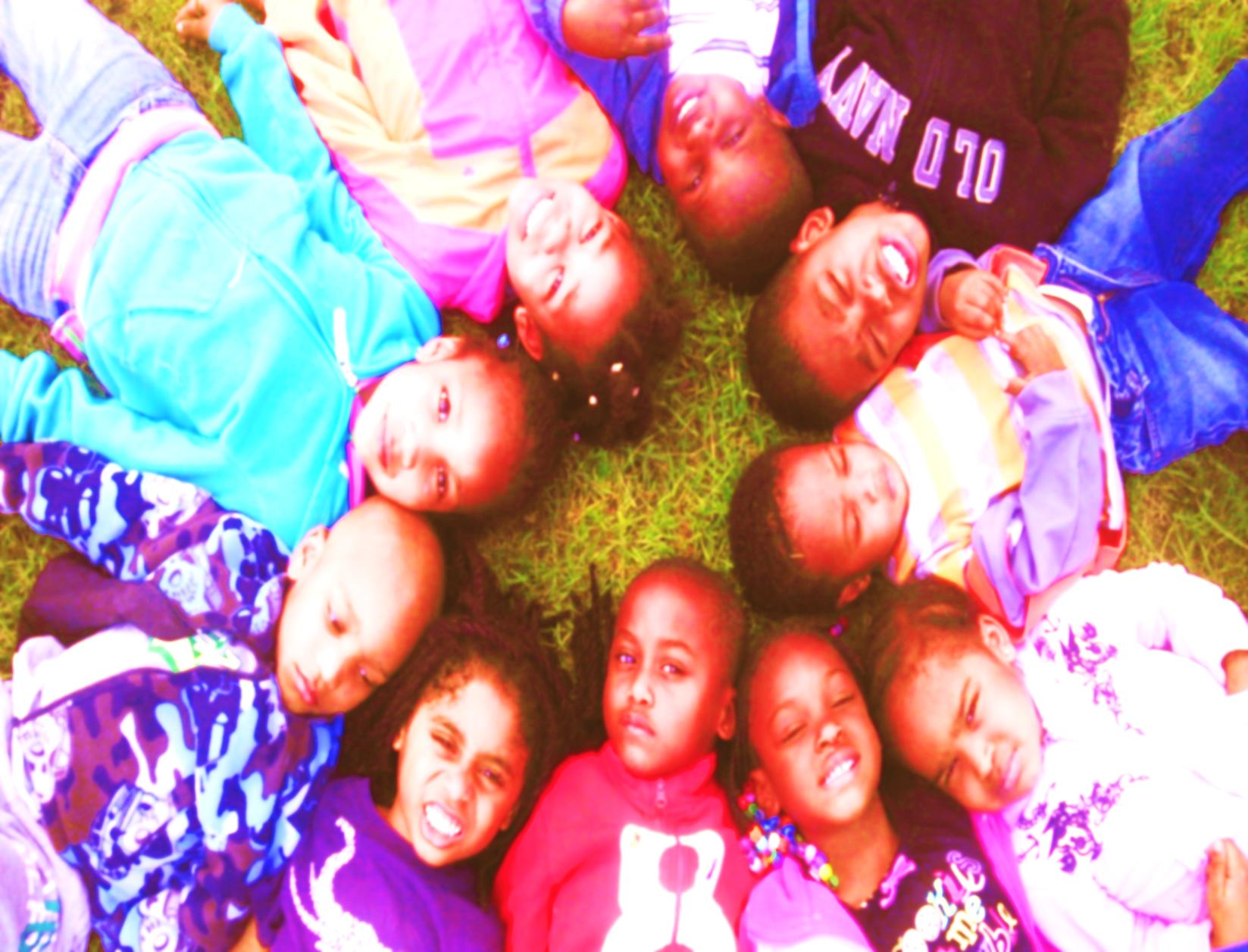 The Management of My World of Smiling Faces Child Care Center welcomes you and is proud to have you as a staff member of our team. Whether you are a new employee, or have been with us for some time, you are our most important and valued asset. We hope you feel comfortable with your work environment and with the people around you. Good Luck and best wishes for a long and satisfying career with our Center. Share your passion for children daily and your rewards will be many! Sincerely, Van B. Dennis and Shenna C. WheelerTable of ContentsIntroduction Employee Welcome Statement............................................................................................ 5 A My World of Smiling Faces Child Care Center Mission PrefacePolicies and Procedures Overview of Duties and Responsibilities................................................…………………......... 6-9 At Will Employment Statement of Policy Equal Employment Opportunity NAEYC Guidelines Confidentially Curriculum Accidents State Licensing Rules and Procedures Employee Policies Sexual and Other Unlawful Harassment ........................................................................ 9-11 Child Abuse Prevention Policy Gross Misconduct Reporting Abuse and Neglect Employee Practices Employee Status.......................................................................................................... 11-15 Staff Schedules Time Off/Absentees Time Keeping Overtime/Clock In and Out Orientation Training Introductory Period Employment Termination Outside Employment Coaching and/or Progressive Disciplinary Action Personal Appearance Jewelry Shoes Clothing Professional Demeanor Four Characteristics to Maintaining Professional Demeanor Performance Evaluation Daily Support Coaching Meetings Six Months Reviews Introductory Period Evaluations Formal Performance Evaluations Visitors Staff Guest Pay Roll Pay Checks..................................................................................................................... 15-16 Pay Deductions How Does This Work? Administrative Pay Corrections Employee Check Loss Policy Benefits Childcare Benefits.......................................................................................................... 16-17 FMLA Paid Vacations Paid Holidays Sick Leave Mental Health Days Jury Duty Funeral Leave General Policies Use of Equipment and Vehicle.................................................................................... 17-18 Classrooms and EnvironmentNo Solicitation/No Distribution Employee Children (Not Enrolled) Telephone Meals Employee Acknowledgment Form................................................................................... 19 Employee HandbookWelcome to My World of Smiling Faces Child Care Center! This center is a model center of quality in childcare and education. As an employee of the My World of Smiling Faces Child Care Center you will be expected to exemplify excellence and quality of service and care. By following the employee policy and procedures outlined in this handbook, combined with NAEYC Code of Ethics, you will be well on your way to meeting the goal of excellence and quality. This handbook is just a broad tool for conduct. You will be oriented on more specific policy and procedures through our on-going professional development to help guide you in great decision-making and best practices. Be sure to always keep the Code of Conduct at the forefront of all decision making concerning children. MY WORLD OF SMILING FACES CHILD CARE CENTER MISSION STATEMENT	We believe that self-esteem is the critical component to optimal growth in young children.  In order for children to develop a high self-esteem, I focus on developing the socialization and self-help skills needed to succeed in other areas of development.  Children at My World of Smiling Faces Child Care Center are given the opportunity to explore, experiment and create in a safe and nurturing environment.  My World of Smiling Faces Child Care Center will provide developmentally appropriate care which supports emotional, social and physical growth with their development.All children enrolled in My World of Smiling Faces are treated with love and respect and provided the opportunity to engage in a wide variety of activities. Our most fundamental objective is to provide for your child(ren) a safe, clean, and loving environment, in which each child will feel that he/she is loved, valued, wanted, and safe.  Children are allowed to be ChildrenMy World of Smiling Faces Child Care Center staff will strive to provide the Highest Quality Childcare and Educational Service that promotes and enhances each child’s development; while assuring our parent’s peace of mind in the care and service we render. My World of Smiling Faces Child Care Center provides a safe, nurturing and developmentally appropriate program which fosters active learning, support for the whole child, and a child friendly environment. We foster innovation. We embrace team work. We strive for excellence. We respect and support families. We commit to service at all levels. We respect and appreciate diversity. We actively listen and seek to understand. We communicate openly and productively. We use resources creatively and responsibly. We abide by the NAEYC Code of Ethics and Statement of Commitment. My World of Smiling Faces Child Care Center’s vision is to be nationally recognized as an outstanding childcare center.  At My World of Smiling Faces Child Care Center, each child in our care will have A Smiling Face, every day. PREFACEWe have prepared this Handbook to provide you with information about our policies, rules, and present benefits. Please set aside some time to become familiar with this Handbook. It will be very helpful in answering many questions that may arise. We recognize, however, that no Handbook can answer every question. If you do not find an answer to your particular question in this Handbook, or if you would like a particular policy or procedure clarified, please feel free to ask the Director or Assistant Director. We will be glad to help you answer every question. Duties and Responsibilities of all StaffPrepare Lunches and Snacks•	Day care assistants will help prepare lunch and snacks and serve them to the children and help feed children when needed.Bathroom Duty•	For children who are not in the stages of potty training, day care assistants will change diapers. For children who are potty training, a day care assistant will assist with toilet training throughout the day.Supervising Children•	Assistant day care teachers supervise children. This duty occurs all day long with indoor activities as well as outdoor activities. Teaching assistants need to be able to pay attention to all children, give directions and remain in control of all situations. Supervising is especially important during activities, especially outdoor activities and during snack and meal times. Day care teaching assistants need to be able to anticipate trouble and act quickly, especially in emergency situations. Since not all children are calm and respectful, teacher assistants need to be firm, but fair, with discipline.Teaching Children•	Teaching assistants' job duties also include teaching children. Unlike elementary or high school teachers, day care teaching assistants help teach children basic skills like learning the alphabet, potty training or how to communicate politely with adults and other children. Teaching assistants typically reinforce what the lead teacher lectures, as well as help with developing lesson plans and coordinating activities. Although most teaching activities can be routine, it is the job of the teacher assistant to make sure each activity is engaging and challenging to help children develop mentally, physically and emotionally.Room Maintenance•	Day care teaching assistants must keep the day care building or room neat, clean and organized at all times. Teaching assistants need to clean up after activities and clean the room after the children leave, which may include vacuuming, dusting and sterilizing. They are also in charge of changing dirty diapers and changing soiled clothes and crib sheets.Cleaning•	In order to provide a safe environment for children to learn and play, the day care assistant's duties will include routine cleaning activities, such as sweeping floors, cleaning tables, disinfecting toys and supplies, washing sleeping mat sheets and organizing day care rooms.Time and Attendance •	Time begins promptly at 8:00am and will end at 5:00pm.  No exceptionsShift work will be for students enrolled in the Mentoring, Community Service and Internship programs. These hours are AM (8am-12pm) and PM (1pm-5pm).•	“No call no show” is an automatic termination.  No exceptions•	Tardiness to work 3 times will result in a termination.  No exceptions•	There will be no overtime hours worked.•	There will be no weekend hours worked.•	Identification Cards must be worn at all times.•	24 hours’ notice must be given for call offs.•	There will only be two 15 minute breaks and one 30 minute break throughout the work day for full time employees. There is only one 15 minute break for all other student programs. While at work there will be absolutely no visitors allowed.  No loitering at the center on days not scheduled to work.  All employees must be willing to work holidays.  No use of cell phones or any electronic devices while on duty. However during meal breaks and in case of emergencies the use of a cell phone is permissible. No use of Ipods, laptops, Ipads, MP3 players, Kindles, Nooks, PSP, Nintendo DS, Tablets, Cameras and any electronics of any kind while on duty.By filling out the Prince George’s County Government Application you acknowledge all the duties, responsibilities and requirements expected of you and are willing to abide by them.  With this understanding in place, please continue to fill out that set application with this agreement notification in its entirety.POLICIES AND PROCEDURES AT WILL EMPLOYMENT This handbook is prepared to provide you with information and guidelines. It is not a contract of employment between My World of Smiling Faces Child Care Center and you, as the employee. Since Maryland is an at-will employment state, you are not under contract for employment. Thus, employment with My World of Smiling Faces Child Care Center is not for a definite term. The Center or you may terminate employment at any time, for any reason or for no reason. STATEMENT OF POLICY My World of Smiling Faces Child Care Center strives for each employee to be treated with respect and in a fair and just manner. In keeping with this policy, all persons will be considered for employment, promotion or training on the basis of qualifications without regard to race, age, handicapping condition, color, creed, sex, or national origin. My World of Smiling Faces Child Care Center guarantees fair treatment of all employees. The Center strives to maintain a work environment in which all staff are free from harassment, and expressly prohibits any form of unlawful harassment of employees and co-workers on race, color, religion, creed, gender, national origin, age, marital or veteran status, sexual orientation, or the presence of handicaps or disabilities. However, all employees must be physically able to safely supervise young children. EQUAL EMPLOYMENT OPPORTUNITY In order to provide equal employment and advancement opportunities to all individuals, employment decisions at My World of Smiling Faces Child Care Center will be based on merit, qualification and ability. My World of Smiling Faces Child Care Center does not discriminate in employment opportunities or practices on the basis of race, color, religion, gender, national origin, age, physical disability or any other characteristic protected by law. This policy governs all aspects of employment, including selection, job assignment, compensation, discipline, termination and access to benefits and training. Employees with questions or concerns about any type of discrimination in the work place are encouraged to bring these issues to the attention of the Director. Employees can raise concerns and make reports without fear of reprisal. Anyone found to be engaging in any type of unlawful acts and/or discrimination will be subject to disciplinary action, up to and including termination of employment. NAEYC GUIDELINES All teachers are expected to follow the NAEYC GUIDELINES. All staff is expected to adhere to the NAEYC code of ethics at all times. The code is attached for review. Teachers must provide warm, nurturing interactions on the child’s level. Such interactions should be guidance and developmentally appropriate early education. Direct Supervision of every child is expected at all times. Failure to provide supervision will be subject to discipline up to termination. State ratios are important indicators of quality. The center strives to keep state ratios at all times. Please be sure that you always adhere to the state ratios. Make sure that you receive additional help when the number of children approaches over limit. Ratio adherence is a dual responsibility between teachers and management. Never leave your group without any emergency assistance. Call the front desk for assistance when you need to leave the group and the total number of children in attendance exceeds the state ratio. CONFIDENTIALITY Due to the sensitive nature of information that you will know as a teacher of young children, it is imperative that you keep sensitive information confidential. Any information about children or their families must be shared on a “Need to Know” basis only. Thus, be very sensitive about discussing children’s developmental needs and family information in public places such as lounge or hallway. This does not exclude off premise discussions and/or conversations. Follow the Code of Ethical Conduct and questions of major concerns should be forwarded to the Director. Protection of the interests of each child and family is vital in maintaining a standard of professionalism and privacy. Also strive to be supportive of center efforts by avoiding negative or malicious discussions about center issues. Together we can achieve great child care and education for our parents and children. Stay positive and focus on the needs of the children in your care. CURRICULUM My World of Smiling Faces Child Care Center will use a state and nationally approved curriculum on a daily basis; which will provide all teachers with the instructional guidelines necessary for developing age appropriate learning activities for children. ACCIDENTS All accidents must be reported immediately to the Director/Assistant Director. Accident(s) reports must be written, signed by an administrator, given to parents, and copied for the child’s file. Close supervision of children is the best anecdote to accidents. Use risk management to keep the environment safe and hazard free. My World of Smiling Faces Child Care Center strives to provide the best in equipment, that is kept maintained, and in overall good working conditions, so all children will be safe in the classroom or playground areas. Safety is a joint effort of all staff and employees requiring all of us to become risk managers. STATE LICENSING RULES AND REGULATIONS ALL staff is expected to be knowledgeable in The Minimum Standards for Child Care. Failure to adhere to these policies may result in disciplinary action, up to and including termination. Staff in our childcare center must be at least 18 years of age and have a high school diploma or its equivalent. Note: A 16 year old that attends school can work as childcare assistant. Each staff member must have current training in first aid and CPR for infants, children and adults, SIDS, 9 Hour Communication, Bullying, Medication Administration and Emergency Preparedness. Each staff member must provide a statement informing the facility about any of the offenses listed in Appendix II in the Minimum Standards Handbook or the Maryland Controlled Substance Act. Each staff member in our facility must execute and submit a completed Maryland Department of Protective and Regulatory Services Affidavit for and back ground check from CJIS for applicants of employment. EMPLOYEE POLICIES SEXUAL AND OTHER UNLAWFUL HARASSMENT *Sexual harassment will not be tolerated in any way, shape or form.* My World of Smiling Faces Child Care Center is committed to providing a work environment that is free of discrimination and unlawful harassment. Actions, words, jokes, or comments based on an individual’s sex, race, ethnicity, age, religion or any other legally protected characteristic will not be tolerated. As an example, sexual harassment (both overt and subtle) is a form of employee misconduct that is demeaning to another person, undermines the integrity of the employment relationship and is strictly prohibited. Any employee who wants to report an incident of sexual or other unlawful harassment should promptly report the matter to the Owner/Director. Employees can raise concerns and make reports without fear of reprisal. Corporal Punishment is the inflection of physical pain on a child as a means of controlling behavior. This includes, but is not limited to, spanking, hitting, shaking slapping, thumping, or pinching a child. (This will not be tolerated at all). CHILD ABUSE PREVENTION POLICY The mission of My World of Smiling Faces Child Care Center is to nurture all children entrusted to our care in a warm and loving environment. In keeping with that purpose, this policy seeks to assure that our center is continually working toward providing an environment safe from physical and sexual abuse for those participating in receiving and providing childcare services. All employees shall seek to provide open lines of communication with parents. We will operate with an open door policy allowing parent access to programs at any time. When those who are employed at My World of Smiling Faces Child Care Center engage in any and all kind types of child abuse, sexual exploitation, or sexual harassment, physically, mentally, and emotionally they violate the terms of their employment. GROSS MISCONDUCT: Some offenses are so serious that they can result in termination without previous warnings. The following examples are listed for the guidance of all. This list is not intended to be a comprehensive list of all prohibited activity. The following actions may result in immediate termination: Inappropriate behavior toward parents. (All staff is expected to be professional and courteous at all times. If a parent is rude to you, please allow your Director to handle the situation) Neglect or physical, mental, or emotional  abuse of a child Withholding of food, nap or other comfort from a child Failure to report to work three consecutive workdays without proper notification Falsification of center records (i.e. employment application, time clock, and your records) Working under the influence of alcohol or illegal drugs Smoking in prohibited Areas (25 feet of facility) Conviction of a felony for any offense committed while employed by the center. Fighting, threatening violence or boisterous or disruptive activity in the work place Leaving a child unattended (inside or outside) Allowing a child to leave the center with an unauthorized person Sleeping while supervising children Habitual absenteeism or tardiness without notice or unauthorized absences from workstation during the workday Sexual or other unlawful or unwelcome harassment Negligence or improper conduct leading to damage of employer-owned or customer-owned property Insubordination that show gross disrespect such as threatening, profanity, or yelling at the Directors. Unauthorized use of telephones, mail system, or other employer-owned equipment (No cell phones allowed in the center during work hours!) Possession, distribution, sale, transfer, or use of alcohol or illegal drugs in the work place, while on duty, or while operating employer-owned vehicles or equipment Unsatisfactory performance or conduct No personal use of computers during working hoursSharing confidential information about the center or any of its employees Promoting and sharing rumors or negative information about My World of Smiling Faces Child Care Center. There will be repercussions to any violation of the above rules. Depending on the severity of the offense and the Director’s discretion, violations may be followed by a warning, a two day suspension, and/or termination of employment. Note: Severe offenses may result in immediate termination! REPORTING ABUSE AND NEGLECT ALL employees must report all actual or suspected child abuse of any child attending the Center as soon as possible to the Director.  A full report of witnessed or alleged abused must be completed and signed by witnessed employee.  Reports must include full statements of all parties involved.Maryland law requires caregivers to report suspected child abuse or neglect to the Maryland Department of Protective and Regulatory Services of law enforcement. Call Prince George’s County Branch 410-758-8000 after hours or weekends 301-699-8605 or the state office 1-800-332-6347 to make confidential reports. Failure to report suspected abuse or neglect is a crime. Note: Employers are prohibited from retaliating against caregivers who make reports in good faith. EMPLOYEE PRACTICES EMPLOYEE STATUS Full-time employees have a basic schedule between thirty-five (35) and forty (40) hours per week. Part-time employees have a basic schedule between ten (10) and thirty-four (34) hours per week. Seasonal employees are employed during a selected time of the year not to exceed 3 months.  Substitute employees are to work no more than 40 hours per year.STAFF SCHEDULES All staff schedules are posted at the front desk. Hours of work are subject to change by the Director to meet the needs of our families and Center. Any requests for days off must be given in writing two weeks in advance for approval. Any requests for special days for consideration at the last minute will be honored whenever possible and when coverage is available. TIME OFF/ABSENTEES The center cannot operate effectively or efficiently unless its employees can be depended upon to show up for work on a timely and consistent basis. My World of Smiling Faces Child Care Center depends upon each employee, and when one person is absent, a replacement must be hired for the day. Thus, absenteeism has a particularly disruptive effect on both the Center and the Children. Employees, who take excessive time off, or abuse the benefits of sick, personal, and vacation provided are subject to discipline, up to and including discharge. Employees requesting leave related to any medical condition concerning the employee or family members will be required to provide a physician’s statement verifying the condition, its beginning and expected ending dates, the need for the employee to be given or to provide care, and the estimated time required. This means a signed doctor’s note must be brought on the day the employee returns to work. Note: Foreseeable absences must be requested at least 7 days in advance. Request for leave should be in advance for foreseeable events (at least 7days) and as soon as possible for unforeseeable events. Requests for leave must be made in writing on the Employee Time-Off Request Form. Request will be evaluated based on a number of factors, including anticipated work load requirements, staffing considerations, and hardship to My World of Smiling Faces Child Care Center operations during the proposed period of absence. All requests must be approved. Requests that cannot be accommodated may be denied or deferred. Completing a request form does not guarantee time off. Absences due to illness, children’s illness, or family emergencies must be called in AT LEAST two hours before employee is scheduled to work. Even sooner if at all possible! Car trouble is not considered an emergency. Please arrange for a ride from a family member, friend or some form of public transportation if the problem arises. Employees are required to call the Director, Shenna Reed at (301)806-3500 or (301)568-4516. If the Director is Not available, the designated Assistant Director, Van Dennis must be contacted (443)563-3768. Please try both numbers until the phone is answered. The following are not acceptable and could be cause for immediate termination: Leaving a message on the answering machine at the Child Care Center Office. Calling or texting a co-worker. Texting or leaving a message for the Director without talking to her or him directly on the phone. It is your responsibility to notify your Director personally BEFORE your starting time. State the reason for your lateness and when you expect to arrive at work. Failure to call in personally to report absence or lateness is a violation of Center rules, and the absence or lateness will be considered unauthorized. Calls from friends or relatives on your behalf will not be accepted as an authorized notice of absence or lateness unless you have been hospitalized and incapacitated; you may be required to submit evidence verifying the reason for your absence or lateness. Failure to provide the requested substantiation will result in discharge. Please Note: All absences will be monitored. Excessive absences, or pattern of absences that begin to occur, will be addressed by the Director and could possibly be grounds for termination. It is important to understand that when we are short of staff, it may place us out of ratio (please review ratio chart in the General Policy section: Classroom and Environment) which is grounds for noncompliance violation and a negative report on the behalf of our center, it is not only stressful on the other staff members, but affects the children as well. Failure to show for work on a scheduled work day that will result in immediate termination. You will forfeit your pay for that week of termination. Without a doubt, working in a child care environment can sometimes be very stressful. Please let the Director know if a situation arises where time is needed to regroup or even a “stress free” day off needs to be taken. My World of Smiling Faces Child Care Center strives to be sensitive to the needs of its employees and will try to make arrangements to accommodate an over stressed staff member. Simply walking out or not returning from break leaves co-workers in a bind, but even more important, the children who are left are the ones who suffer. Any employee, who chooses to walk off the job or simply does not return after leaving for break and/or lunch, will be reported to Child Care Licensing for NEGLECTFUL SUPERVISION. This action results in the employee not being allowed to work in child care again. Also, the employee’s last paycheck will be mailed to the employee on the next pay period and may not be picked up at the Learning Center office. This also applies to employees who simply do not show up for work and does not call or give notice of their decision to quit. If any employee plans to terminate employment with My World of Smiling Faces Child Care Center, a two week notice in writing is required. If this procedure is followed, the employee’s paycheck can be picked up at the Child Care Center office. TIME KEEPING Accurate recording of time worked is the responsibility of every full time and part time hourly employee. Federal and state laws require My World of Smiling Faces Child Care Center to keep accurate records of time worked in order to calculate employee pay and benefits. Time worked is all the time actually spent on the job performing assigned duties. Employer will determine the hourly schedule for each employee. Employees should be sure to review any schedule changes noted on the office write-in calendar. Employees should record the beginning and ending time of all work shifts, and any split shifts or other departure from work for personal reasons. Note: Altering, falsifying, tampering with time records, or recording time on another employee’s time record may result in disciplinary action, such as immediate termination of employment as well as up to and including prosecution and imprisonment. OVERTIME/CLOCK IN AND OUT Overtime is paid to non-exempt employees for all hours worked in excess of 40 hours per Monday through Friday work week. Overtime pay is one and one half times your regular hourly rate of pay and must be authorized by Director. It is the Employees responsibility to clock in and out properly. Any failure to clock in or out properly may result in a delay in payment of wages due. ORIENTATION All new employees are oriented to the My World of Smiling Faces Child Care Center policies and procedures. Such an orientation should begin on the first day of employment and continue throughout his/hers first 30 days. Each staff member will be assigned a mentor to make sure that all procedures are explained and demonstrated. The 90 day review will evaluate an employee’s performance of all expectations explained during orientation. Any staff member may ask the mentor or director for further explanation or clarification of policies at any time. It is each staff member’s responsibility to uphold center expectations at all time. The orientation program covers all of the following: Review of Center policies. 9 Hour Communication training.Training in emergency preparedness procedures, including the operation of fire extinguishers. First Aid and CPR procedures. Medication Administration training.Job responsibilities and any other duties as assigned. Training in the recognition of childhood illnesses and infectious disease control, including hand-washing procedures and universal precautions for handling body fluids. Schedule of My World of Smiling Faces Child Care Center will be posted in the center office and break area. Review of child abuse and neglect laws and reporting procedures. The procedure for ensuring that all My World of Smiling Faces Child Care Center employees know the children assigned to their care and their whereabouts at all times. Child management techniques. The integrity of children with disabilities into the program. Confidentiality policies. TRAINING 8 hours of pre-service training must be completed by new staff without previous experience in a regulated childcare facility. All new staff must be oriented in the requirements in the Minimum Standards Handbook, the facility’s child care policies, the procedures to follow in handling emergencies and exits, and the use and location of all fire extinguishers. Emergency Maps and Exits will be displayed throughout the Center. All staff must obtain at least 24 clock hours of training annually, exclusive of CPR and First Aid, selected from the following areas: Child Development SIDS and Care of Children with Special Needs Adult and Child Health Nutrition and Safety Curriculum-Planning Emergency Preparedness and Risk Management Medication Administration, Identification and Care of ill Children Recognition of Child Abuse, Neglect and Sexual Abuse and the responsibility of reporting any incidents Cultural Diversity and Bullying 9 Hour Communication and Professional Development Note: It is the responsibility of each employee to pay for any costs that may result from these trainings (full or part-time). INTRODUCTORY PERIOD The introductory period is intended to give new employees the opportunity to demonstrate their ability to achieve a satisfactory level of performance and to determine whether the new position meets their expectations. My World of Smiling Faces Child Care Center uses this period to evaluate employee capabilities, work habits, and overall performance. Either the employee or My World of Smiling Faces Child Care Center may end the employment relationship at will and at any time during or after the introductory period with just cause to be documented and explained in a written notice to be signed by both parties.  All new and rehired employees work on an introductory basis for the first ninety (90) calendar days after their date of hire. Any significant absence will automatically extend an introductory period by the length of the absence. If My World of Smiling Faces Child Care Center determines that the designated introductory period does not allow sufficient time to thoroughly evaluate the employee’s performance, the introductory period may be extended for a special period. Upon satisfactory completion of the introductory period, employees enter the established employment classification for their position. EMPLOYMENT TERMINATION Termination of employment is an inevitable part of personnel activity within any organization and many of the reasons for termination are routine. Below are examples of some of the most common circumstances under which employment is terminated: Absence without a leave authorized by the Director of My World of Smiling Faces Child Care Center. Failure to report to work or from lunch breaks. Failure to return from an approved leave without notifying the Director will be considered a resignation without notice. Any practice of gross misconduct.Note: Such resignation will result in immediate termination, and will render the employee ineligible for rehire by My World of Smiling Faces Child Care Center. OUTSIDE EMPLOYMENT An employee may hold a job with another organization as long as he or she satisfactorily performs his or her job responsibilities with My World of Smiling Faces Child Care Center. ALL employees will be judged by the same performance standards and will be subject to My World of Smiling Faces Child Care Center scheduling demands, regardless of any existing outside work requirements.  If My World of Smiling Faces Child Care Center determines that an employee’s outside work interferes with performance or the ability to meet the requirements of the center, as they are modified from time to time; the employee may be asked to terminate the outside employment if he or she wishes to remain with My World of Smiling Faces Child Care Center. Note: Further more you cannot be employed by a competitor, as this will cause a conflict of Interest in your employment at My World of Smiling Faces Child Care Center. COACHING AND/OR PROGRESSIVE DISCIPLINARY ACTION You are expected to follow all policies and procedures for smooth operation and safety of the children in your care. However, everyone occasionally make mistakes or needs guidance for optimal performance of teaching duties. When an employee needs guidance, progressive discipline procedures will be followed. Those procedures may include, but may not be restricted to the following: Oral coaching or warning, written warning, written improvement plan, administrative leave with or without pay, up to termination. (Nothing in this policy or in the handbook is intended to limit in any way the center’s right to terminate at any time, with or without cause and with or without advance notice.) PERSONAL APPEARANCE Dress, grooming and personal cleanliness standards contribute to the morale of all employees and affect the image My World of Smiling Faces Child Care Center presents to parents and their children, visitors and guests. Our philosophy is to provide a culture that allows staff to dress in a style which presents a neat, business-like appearance and that promotes confidence and professionalism to the public. We expect you to accept the responsibility of dressing appropriately for your position or situation. With that in mind, the following dress code will be implemented and enforced at all times. All employees should wear appropriate tops, blue jeans, and comfortable shoes, such as: tennis shoes. Jewelry should be conservative. Long chain necklaces or pendants are not permitted to be worn as they can present a safety hazard to small children. Earrings worn will be studs no bigger than a quarter and also should be small, conservative, and secure, to prevent children from grabbing and pulling loose. Shoes must be neat and in good repair at all times. Tennis shoes or flats are best. Since you are expected to engage the children in activities on the playground the shoes should be appropriate for the situation. Open toe or open heel shoes are not permitted for safety reasons. (No Flip-Flops) Clothing should be clean and in good repair at all times. You are hired to work with children and being down on the floor frequently is part of the job responsibility. Clothing must be appropriate to engage children in all types of activities throughout the day. Jeans, shorts, or Capri’s are allowed: however, they must fit loosely with no holes or lavish accessories. Use a conservative outlook when deciding upon apparel. (All employees must wear their My World of Smiling Faces Child Care Center shirts at all times and can be purchased upon hire.) Note: Employees who report for work inappropriately dressed will be sent home and directed to return to work in proper attire. Under such circumstances, employees will not be compensated for the time away from work.  A written violation of employee contract will be filed in your personnel file and will remain for one full year. Consult your Director if you have questions as to what constitutes appropriate dress. Smoking or Alcohol is not permitted on the center premises at any time. PROFESSIONAL DEMEANOR Demeanor involves your manner and your non-verbal tone and gestures. At My World of Smiling Faces Child Care Center every teacher must be conscious of their emotional undertone that they are exuding. Four Characteristics to Maintaining Professional Demeanor: Pleasant Smile Gentle Approach Friendly Greeting/Conversation Maintaining Professionalism Note: All employees at My World of Smiling Faces Child Care Center will greet every parent and family with a smile; to let them know that you are truly happy to care for their child. PERFORMANCE EVALUATION DAILY SUPPORT- Employees are strongly encouraged to discuss job performance and goals with the Director on an informational, day-to-day basis. COACHING MEETINGS- My World of Smiling Faces Child Care Center will also support all employees with on-going and regular coaching meetings to address any employment issues at which performance concerns may be addressed( on an as needed basis). These may also come in the form of staff meetings after regular work hours have ended. All employees are strongly urged to attend all staff meetings when announced. SIX MONTH REVIEWS- Six month reviews are to be performed twice a year to measure individual performance of established objectives and personal growth goals for the coming six months. INTRODUCTORY PERIOD EVALUATIONS- A formal performance evaluation will be conducted at the end of employee’s initial period of hire, known as the introductory period (90 Days). FORMAL PERFORMANCE EVALUATIONS- Additional formal performance evaluations may be conducted to provide the Directors as well as the employee the opportunity to discuss job tasks, identify and correct weaknesses, encourage and recognize strengths, and discuss positive, purposeful approaches for meeting goals. The Directors will be responsible for coordinating evaluations through the appropriate the Director for providing necessary support. VISITORS A variety of visitors enter our building each day. All visitors must sign in at the front desk and wear an identification badge at all times. It is important for all employees to present a warm, welcoming, and professional impression at all times. To ensure a safe environment for the children, employees should notice that all visitors have an identification badge. If a visitor is not wearing an identification badge, employees should politely inquire into the purpose of the visit and redirect the visitor to the front desk. Suspicious persons or activities should immediately be brought to the attention of the Director. Staff Guests ALL personal visitors should be scheduled during the employee’s break time and restricted to lobby area until staff member is available. If an employee’s child (who is enrolled in another classroom in the Center) wishes to visit the parent, the needs of the parent’s classroom take precedent. PAY ROLL PAYCHECKS Paychecks are distributed on Friday of each week at My World of Smiling Faces Child Care Center. Your management team will distribute paychecks by noon or no later than the end of the day on the designated days. You do have an option for direct deposit, which will be deposited, in your bank account by the morning of payday. *** (Pay dates may be subject to change depending on needs of Daycare) *** PAY DEDUCTIONS The law requires that My World of Smiling Faces Child Care Center make certain deductions from every employee’s compensation. Among these are applicable federal taxes. My World of Smiling Faces Child Care Center also must deduct Social Security taxes on each employee’s earning up to a specified limit that is called the Social Security “Wage Base.” How Does This Works? My World of Smiling Faces Child Care Center matches the amount of Social Security taxes paid by each employee. (If you have questions concerning why deductions were made from your paycheck or how they were calculated, your Director can assist in getting these concerns answered.) ADMINISTRATIVE PAY CORRECTIONS My World of Smiling Faces Child Care Center takes all reasonable steps to ensure that employees receive the correct amount of pay in each paycheck and that employees are paid promptly on the scheduled payday (Friday of each week) by the end of each individual employee’s work day. In the unlikely event that there is an error in the amount of pay, the employee should promptly bring the discrepancy to the attention of the Director so that corrections can be made as quickly as possible. EMPLOYEE CHECK LOSS POLICY If an employee loses his/her paycheck, My World of Smiling Faces Child Care Center will put a stop payment on that check and will rewrite another check for the same amount minus a $25 deduction(to compensate for the $25 stop payment fee that bank charges this facility.) It is the employee’s responsibility to keep track of his/her paycheck and deposit within a reasonable amount of time. BENEFITS CHILDCARE BENEFITS Full time hourly employees are eligible for a 25% discount off the regular tuition for their own children. Enrollment will be offered as space allows within state ratio and group size. Note: All staff parents must adhere to the same enrollment and attendance policies that regular customers observe, and the child or children must be the natural/adopted child or children of the employee, or must have legal guardianship to qualify. FMLA (Family Medical Leave Act)See Director for request forms when needed.PAID VACATIONS Vacation pay is earned after a year of service. Vacations are paid to employees who work a minimum of 35 hours per week and are considered full time. After the first anniversary date of hire, you earn 1 week (40 hours) and after second Anniversary date of hire the employee earns 2 weeks (80 hours). All vacations must be requested on a leave authorization form and approved by administration. Note: Any employee, who leaves in good standing with proper notification, can have pay in lieu of taking accrued time off. Leave of absence without pay may be granted when coverage is available. PAID HOLIDAYS My World of Smiling Faces Child Care Center grants holiday time off to all full time employees for the following holidays: New Year’s Day, Memorial Day, Independence Day, Labor Day, Thanksgiving Day and the Friday after, Christmas Eve and Christmas Day. You must work or have approved leave for the day before and the day after the specific holiday to qualify for holiday pay. Note: These Holidays are paid only for employees who worked for one year. SICK LEAVE Sick leave provides employees with paid time off due to illness. Full time hourly employees are eligible for (two) days per calendar year. An employee may submit a physician’s note and request additional days from the PTO sick leave bank when missing more than three consecutive days due to illness. The PTO will pay upon Director Recommendation, as funds are available. MENTAL HEALTH DAYS Up to two (2) sick days may be used as mental health days to reduce stress. Mental health days must be pre-approved by the Program Director after 12 months of service. JURY DUTY Jury Duty is considered part of your civic duty, and thus the center will pay the difference between your regular pay and jury duty pay. If the center has a hardship during your assigned time, you may be asked to take the teacher pardon with help from Director. Proof of Attendance and wage earned for jury duty attendance must be submitted for the pay subsidy. FUNERAL LEAVE Bereavement time will be paid to all full time employees for up to three continuous days for scheduled time lost due to death of an immediate family member, including parent, spouse, child, brother, sister or a spouse’s parent. GENERAL POLICIES USE OF TELEPHONE AND MAIL SYSTEM Calls for or by you should be conducted either before or after a shift, or on a lunch break. Cell phones are not to be used in the classroom or on the playground. They should only be used on breaks when off the clock. In emergency situations, please advise the Director and she will be happy to make other arrangements. Note: This includes NO texting on the cell phone while in the classroom or while children are in your care.  This is a gross misconduct violation and immediate termination will take place upon the first encounter of this situation. All/any calls to all/any staff members must come through the center office to include personal calls as well.Personal use of telephone for long-distance and toll free calls is Not permitted. There will be no personal phone calls while on duty at the Center. My World of Smiling Faces Child Care Center phone is for business purpose only. Our children should have your full attention at all times. To ensure effective telephone communications, employees should always use the approved greeting and speak in a courteous and professional manner. Please confirm information received from the caller, and hang up only after the caller has done so. The use of postage paid by My World of Smiling Faces Child Care Center for personal correspondence is Not permitted. USE OF EQUIPMENT AND VEHICLE Equipment and vehicles essential in accomplishing job duties are expensive and may be difficult to replace. When using property, employees are expected to exercise care, perform required maintenance and follow all operating instructions, safety standards and guidelines. NO SOLICITATION/ NO DISRTRIBUTION In order to avoid annoyance to our employees and interference with our operations, no employee is permitted to distribute literature or solicit other employees for any purpose on Center premises during working time. The Center premises include all areas where employees perform their assigned work tasks. Working time includes the time during which you are actually scheduled to work, and does not include scheduled rest periods, meal breaks and other specified times when you are not expected to be working. Non-employees may not solicit for any purpose, or engage in the distribution of literature of any kind while on Center premises. EMPLOYEE CHILDREN (NOT ENROLLED) ALL employees should make appropriate advance arrangements for their child (ren) care during their scheduled work hours. Children up to age 12, may Not stay in any classroom or remain unsupervised at the Center. On planned school vacations, school age children (up to 12 years old) may attend My World of Smiling Faces Child Care Center after school program, for a nominal fee, provided space is available and arrangements have been made with the Director. MEALS Your own meals are to be eaten in the lounge or in other areas where no children are present. You are to clock out for your lunch break unless otherwise authorized by the manager to work through the break. When the center is serving family style meals, staff is expected to participate by eating with the class during mealtime in order to model appropriate behavior, nutritional choices and manners. You are expected to only eat center food that is offered to all children in your care while in the presence of children. If you bring food from home or order out, please consume such food on your break away from the children. You would not want someone to eat something that smells delicious in your presence and not offer to share the food with you. Always avoid drinking hot beverages around the children to avoid possible burns. Any beverages other than those being offered to children must be consumed from a closed container and kept away from the children. (Please remember to keep respect for all of the children in your care.) EMPLOYEE ACKNOWLEDGMENT FORM I have received and read the My World of Smiling Faces Child Care Center Employee Policy and Procedures Handbook. I expect to be guided by the rules and policies contained therein. I further understand and agree that my employment with My World of Smiling Faces Child Care Center is at will and may be terminated by the Director of the My World of Smiling Faces Child Care Center at any time for any reason or without reason. I understand that nothing in the Personnel Policies and Procedures handbook or in any oral statement or representation by any employee or representative of My World of Smiling Faces Child Care Center shall be deemed to create a contract of employment or any other modification of the at-will employment relationship. I also understand that any or all of the provisions contained in the Employee Policy and Procedures Handbook may be modified, amended, or eliminated by My World of Smiling Faces Child Care Center at any time with or without notice. Employee Signature Date ___________________________________________________Employee Social Security Number____________________________________________Center Director Signature Date_______________________________________________